Муниципальное бюджетное общеобразовательное учреждение«Открытая (сменная) общеобразовательная школа №6»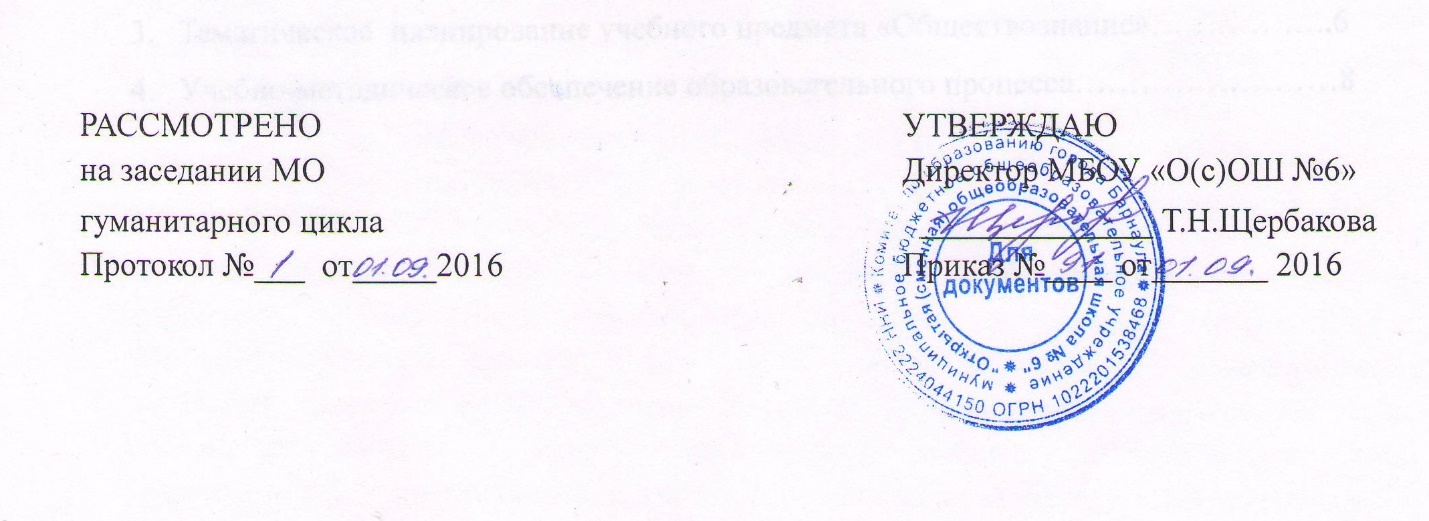 Рабочая программаучебного предмета«География»9 класс(очно-заочная форма обучения)Составитель:Свиридова Евгения Александровна, учитель географииБарнаул 2016СОДЕРЖАНИЕ1.1 Пояснительная запискаРабочая программа учебного предмета «География. Население и хозяйство России» для 9 класса составлена на основе Федерального компонента государственного образовательного стандарта (2004), примерной программы среднего (полного) общего образования по географии (базовый уровень), Основной образовательной программы МБОУ «О(с)ОШ №6», программы  «География. Население и хозяйство России» для 9 класса под ред. Е.М.Домогацких.Общая характеристика учебного предмета «География. Население и хозяйство России»Изучение географии в школе на базовом уровне направлено на повышение у обучающихся системы комплексных социально ориентированных знаний о Земле как о планете людей, закономерностях развития природы, размещении населения и хозяйства, об особенностях, о динамике и территориальных следствиях главных природных, экологических, социально экономических и иных процессов, протекающих в географическом пространстве, проблемах взаимодействия общества и природы, об адаптации человека к географическим условиям проживания, о географических подходах к устойчивому развитию территорий.1.2 Цель и задачи географического образования на уровне среднего общего образованияЦель: формирование системы географических знаний как компонента научной картины мира, познание характера, сущности и динамики главных природных, экологических, социально-экономических, геополитических и иных процессов, происходящих в географическом пространстве России.Задачи:сформировать целостный географический образ своей Родины; дать представление об особенностях природы, населения и хозяйства нашей Родины; сформировать образ нашего государства как объекта мирового сообщества, дать представление о роли России в мире;1.3 Место учебного предмета «География»В Федеральном базисном учебном плане на изучение курса «География России» отводится по 70 часов (2 учебных часа в неделю) в 9 классах.  Программа «География России» для 9 классов,  автора Домогацких Е.М., в  9 классах рассчитана на  68 часов.   	В открытой (сменной) общеобразовательной школе в 9 классе рабочих недель в году - 34. Рабочая программа по географии для 9 класса рассчитана на 2 часа в неделю, то есть на 68 (34 недели×2 часа) часов  в год.Имеющийся в авторской программе резерв свободного учебного времени в объёме 7 часов используется для обобщающего повторения после изучения всех разделов.Практические работы,  предусмотренные авторской программой,  являются этапами комбинированных уроков. В программе по географии для 9 классов Е.М. Домогацких указано общее количество часов, отведенных на изучение тем, а конкретизация тем уроков в рабочей программе осуществлялась в соответствии с поурочным планированием курса для 9 класса автора С.В. Банникова.1.4 Требования к уровню подготовки учащихсяВ результате изучения географии курса  «Население и хозяйство России»  ученик должен:1. Знать (понимать): - географические особенности природных регионов России; основные географические объекты; - причины, обуславливающие разнообразие природы нашей Родины; - связи между географическим положением, природными условиями и хозяйственными особенностями отдельных регионов страны; - факторы размещения основных отраслей хозяйства России; - основные отрасли хозяйства России, географию их размещения; - крупнейшие городские агломерации нашей страны; - причины возникновения геоэкологических проблем, а также меры по их предотвращению; - географию народов населяющих нашу страну;2. Уметь: - давать характеристики крупных регионов нашей страны, в том числе с использованием карт атласа; - приводить примеры рационального природопользования; прогнозировать изменения природных объектов в результате хозяйственной деятельности человека; - объяснять особенности хозяйства регионов России и их экономические связи.1.5 Содержание учебного предмета «География»2. Тематическое планирование3. Учебно-методическое обеспечение:1. Домогацких Е.М. Программа по географии для 6-10 классов общеобразовательных учреждений. / Е.М. Домогацких. – 3-е изд. – М.: ООО «ТИД «Русское слово-РС», 2012.  2. Домогацких Е.М. География: Население и хозяйство России: учебник для 9 класса общеобразовательных учреждений. / Е.М. Домогацких, Н.И. Алексеевский, Н.Н. Клюев. – 3-е изд. – М.: ООО «ТИД «Русское слово-РС», 2011. 3. Банников С.В. Поурочные методические разработки к учебнику Е.М. Домогацких, Н.И. Алексеевского и Н.Н. Клюева «География. 9 класс». – М.: «Русское слово», 2011.Приложениек  рабочей программе по учебному предмету «География» для 9 классаСписок лабораторных работ для 9 классаПояснительная записка ……………………………………………….3 Тематическое планирование………………………………………….5Учебно-методическое обеспечение…………………………………..7КлассОбъем учебного времениРазделы программыКоличество учебного времени970Введение 1 ч.970Раздел 1. Россия на карте мира. Природные условия и ресурсы России9 ч.970Раздел 2. Население России8 ч.970Раздел 3. Хозяйство России19 ч.970Раздел 4. Экономические районы России14 ч.970Раздел 5. Страны ближнего зарубежья6 ч.970Заключение4 ч.970Резерв7 ч.№ п/п№ п/пТема урокаКол-во часовВведение (1ч)Введение (1ч)Введение (1ч)Введение (1ч)11Экономическая и социальная география. Предмет экономической и социальной географии. Хозяйственный комплекс- главный объект исследования экономической географии. Различия между природным и хозяйственным комплексом.1чТема 1.Россия на карте мира. Природные условия и ресурсы России (9ч)Тема 1.Россия на карте мира. Природные условия и ресурсы России (9ч)Тема 1.Россия на карте мира. Природные условия и ресурсы России (9ч)Тема 1.Россия на карте мира. Природные условия и ресурсы России (9ч)22Формирование территории России. Исторические города России. Время образования городов как отражение территориальных изменений. Направления роста территории России в 14-19 вв. Изменение территории России в 20 веке. СССР и его распад. СНГ1ч33Экономико-географическое положение России. Факторы ЭГП России: огромная территория, ограниченность выхода к морям Мирового океана, большое число стран-соседей. Плюсы и минусы географического положения страны. Политико-географическое положение России. Распад СССР как фактор изменения экономико- и политико- географическое положение страны. Практическая работа № 11ч44Административно-территориальное деление России и его эволюция. Россия- федеративное государство. Субъекты РФ. Территориальные и национальные образования в составе РФ.  Федеральные округа. Практическая работа  21ч55Экономико-географическое  районирование. Принципы районирования: однородность, многоуровневость. Специализация хозяйства- основа экономического районирования. Отрасли специализации. Вспомогательные и обслуживающие отрасли. Экономические районы, регионы и зоны. Сетка экономических  районов России 1ч66Природные условия России. Их прямое и косвенное влияние. Адаптация человека к природным условиям - биологическая и небиологическая. Связь небиологической адаптации с уровнем развития цивилизации. Хозяйственный потенциал природных условий России. Зона Крайнего Севера1ч77Природные ресурсы. Влияние природных ресурсов на хозяйственную специализацию территории. Минеральные ресурсы России и основные черты их размещения. Водные ресурсы и их значение в хозяйственной жизни. Почва и почвенные ресурсы. АК условия. Нечерноземье. Лесные ресурсы. Лесоизбыточные и лесодефицитные районы. Рекреационные ресурсы и перспективы их освоения. Объекты всемирного наследия на территории России1ч88Взаимодействие природы и населения. Влияние промышленности, сельского хозяйства и транспорта на природные комплексы. «Чистые» и «грязные» отрасли1ч99Экологические проблемы. Зоны экологического бедствия. Экологические катастрофы1ч1010Обобщение и контроль знаний 1чТема 2.Население России (8 ч)Тема 2.Население России (8 ч)Тема 2.Население России (8 ч)Тема 2.Население России (8 ч)11Демография. Переписи населения. Численность населения России и ее динамика. ЕП населения. Воспроизводство населения. Традиционный и современный тип воспроизводства. Демографические кризисы. Демографическая ситуация в современной России. Половозрастная структура населения. Практическая работа № 3Демография. Переписи населения. Численность населения России и ее динамика. ЕП населения. Воспроизводство населения. Традиционный и современный тип воспроизводства. Демографические кризисы. Демографическая ситуация в современной России. Половозрастная структура населения. Практическая работа № 31ч12Трудовые ресурсы России. Рынок труда. Безработица в РоссииТрудовые ресурсы России. Рынок труда. Безработица в России1ч13Плотность населения. Две зоны расселения и их характеристики. Миграции населения и их причины. Внутренние и внешние миграции в россии. Вынужденные переселенцы, беженцы. Миграционные волны. Практическая работа № 4Плотность населения. Две зоны расселения и их характеристики. Миграции населения и их причины. Внутренние и внешние миграции в россии. Вынужденные переселенцы, беженцы. Миграционные волны. Практическая работа № 41ч14Расселение и его формы. Урбанизация Расселение и его формы. Урбанизация 1ч15Народы России. Языковая классификация народов. Языковые семьи и группы. Религиозный состав населения России. Распространение основных религий на территории России  Практическая работа № 5Народы России. Языковая классификация народов. Языковые семьи и группы. Религиозный состав населения России. Распространение основных религий на территории России  Практическая работа № 51ч16Религиозный состав населения. Религиозный состав населения. 1ч17Этнорелигиозные конфликты и возможные пути их решенияЭтнорелигиозные конфликты и возможные пути их решения1ч18Обобщение и контроль знанийОбобщение и контроль знаний1чТема 3.Хозяйство России (19 часов)Тема 3.Хозяйство России (19 часов)Тема 3.Хозяйство России (19 часов)Тема 3.Хозяйство России (19 часов)1919Национальная экономика. Понятие о предприятиях материальной и нематериальной сферы. Отрасли хозяйства. Три сектора национально экономики. Отраслевая структура экономики. Межотраслевые комплексы.1ч2020Факторы размещения производства. Сырьевой, топливный, водный, трудовой, потребительский, транспортный и экологический факторы. Практическая работа № 61ч2121Топливно-энергетический комплекс. Нефтяная, газовая и угольная промышленность. Нефтегазовые базы  и угольные бассейны России. Их хозяйственная оценка. Практическая работа № 71ч2222Электроэнергетика. Гидравлические, тепловые и атомные электростанции и их виды. Крупнейшие каскады ГЭС. Альтернативная энергетика.единая энергосистема России.1ч2323Металлургический комплекс: черная металлургия. Особенности организации производства: концентрация и комбинирование. Комбинат полного цикла. Факторы размещения территории. Практическая работа № 81ч2424Металлургические базы России. Цветная металлургия. Размещение основных отраслей цветной металлургии. 1ч2525Машиностроение. Отрасли машиностроения и факторы их размещения. Тяжелое, транспортное, с/х, энергетическое машиностроение, тракторостроение и станкостроение. Практическая работа № 91ч2626ВПК1ч2727Химическая промышленность. Сырьевая база и отрасли химической промышленности. Горная химия, основная химия, химия органического синтеза и факторы их размещения1ч2828Лесная промышленность. Отрасли лесной промышленности: лесозаготовка, деревообработка, ЦБП и лесная химия. Лесопромышленные комплексы1ч2929Агропромышленный комплекс и его звенья. 1ч3030Сельское хозяйство. Отрасли растениеводства и животноводства и их размещение по территории России. 1ч3131Зональная организация сельского хозяйства. Пригородный тип сельского хозяйства. Практическая работа № 101ч3232Отрасли легкой и пищевой промышленности и факторы их размещения1ч3333Транспорт России и его роль в национальной экономике. Виды транспорта: Ж/Д, автомобильный, трубопроводный, водный и воздушный. Достоинства и недостатки видов транспорта1ч3434Транспортная сеть и ее элементы1ч3535Отрасли нематериальной сферы. Сфера услуг и ее геограафия1ч3636Обобщение и контроль знаний1ч3737Коррекция знаний1чРаздел 2.Экономические районы России (14 ч)Раздел 2.Экономические районы России (14 ч)Раздел 2.Экономические районы России (14 ч)Раздел 2.Экономические районы России (14 ч)3838Северный экономический район, его географическое положение, ресурсы, население и специфика хозяйственной специализации1ч3939Северо-Западный экономический район, его географическое положение, ресурсы, население и специфика хозяйственной специализации1ч4040Калининградская область- самая западная территория страны1ч4141Центральный экономический район, его географическое положение, ресурсы, население и специфика хозяйственной специализации. Практическая работа № 111ч4242Центрально-Чернозёмный район (ЦЧР) , его географическое положение, ресурсы, население и специфика хозяйственной специализации1ч4343Волго-Вятский район, его географическое положение, ресурсы, население и специфика хозяйственной специализации1ч4444Северо -Кавказский район, его географическое положение, ресурсы, население и специфика хозяйственной специализации. Практическая работа № 121ч4545Поволжский район, его географическое положение, ресурсы, население и специфика хозяйственной специализации1ч4646Уральский район, его географическое положение, ресурсы, население и специфика хозяйственной специализации1ч4747Западно- Сибирский район, его географическое положение, ресурсы, население и специфика хозяйственной специализации1ч4848Восточно-Сибирский район, его географическое положение, ресурсы, население и специфика хозяйственной специализации. Практическая работа «Сравнение хозяйственной специализации Западно-Сибирского и Восточно-Сибирского экономических районов»1ч4949Дальневосточный район, его географическое положение, ресурсы, население и специфика хозяйственной специализации1ч5050Практическая работа «ЭГ характеристика территории  (области, края, республики) по типовому плану»1ч5151Обобщение и контроль знаний1чРаздел 3.Страны ближнего зарубежья (6 ч)Раздел 3.Страны ближнего зарубежья (6 ч)Раздел 3.Страны ближнего зарубежья (6 ч)Раздел 3.Страны ближнего зарубежья (6 ч)5252Страны Балтии и Белоруссия. 1ч5353Страны Европейского Юга1ч5454Страны Закавказья1ч5555Страны  Азиатского юга 1ч5656Обобщение и контроль знаний1ч5757Коррекция знаний1чЗаключение (4ч)Заключение (4ч)Заключение (4ч)Заключение (4ч)5858Место России в мировой экономике1ч5959Обобщение курса. Практическая работа «Составление схемы внешних производственно-территориальных связей между странами ближнего зарубежья и Россией»1ч6060Итоговый контроль курса1ч6161Коррекция знаний1чРезерв (7ч)Резерв (7ч)Резерв (7ч)62-6862-68Обобщающее повторение7чИтого68чНазваниеКлассИсточникП.Р. №1«Нанесение на к.к. соседних с Россией стран»9Программа по географии, стр. 31П.Р. №2«Определение мест пересечения государственной границы крупными автомобильными и железными дорогами, трубопроводами и водными путями»9Программа по географии, стр. 31П.Р. №3«Нанесение на к.к. национально-территориальных образований и краев»9Программа по географии, стр. 32П.Р. №4«Определение по статистическим данным плотности населения отдельных субъектов Федерации»9Программа по географии, стр. 32П.Р. №5«Составление таблицы «Народы России, не имеющие национально-территориальных образований»»9Программа по географии, стр. 32П.Р. №6«Выбор места для строительства предприятия на основе знания факторов размещения производства »9Программа по географии, стр. 33П.Р. №7«Сравнительная характеристика двух или нескольких угольных бассейнов страны »9Программа по географии, стр. 33П.Р. №8«Составление характеристики одной из металлургических баз на основе карт и статистических данных»9Программа по географии, стр. 33П.Р. №9«Определение по картам основных центров размещения металлоемкого и трудоемкого машиностроения»9Программа по географии, стр. 33П.Р. №10«Определение по картам особенностей зональной специализации сельского хозяйства»9Программа по географии, стр. 33П.Р. №11«ЭГ характеристика территории  (области, края, республики) по типовому плану»9Программа по географии, стр. 35П.Р. №12«Составление схемы внешних производственно-территориалных связей экономического района»9Программа по географии, стр. 35П.Р. №13«Сравнение ЭГП и ресурсов Северо-Западного и Центрального районов »9Программа по географии, стр. 35П.Р. №14«Анализ перспектив развития рекреационного хозяйства Северного Кавказа»9Программа по географии, стр. 35П.Р. №15«Сравнение хозяйственной специализации Западно-Сибирского и Восточно-Сибирского экономических районов»9Программа по географии, стр. 35П.Р. №16«Составление схемы внешних производственно-территориальных связей между странами ближнего зарубежья и Россией»9Программа по географии, стр. 36